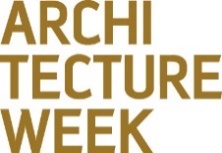 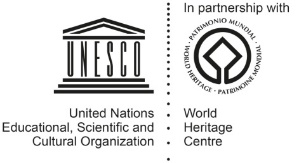 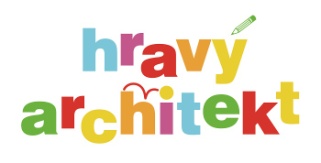 ZÁVĚREČNÁ ZPRÁVA 2017Baroko očima dětí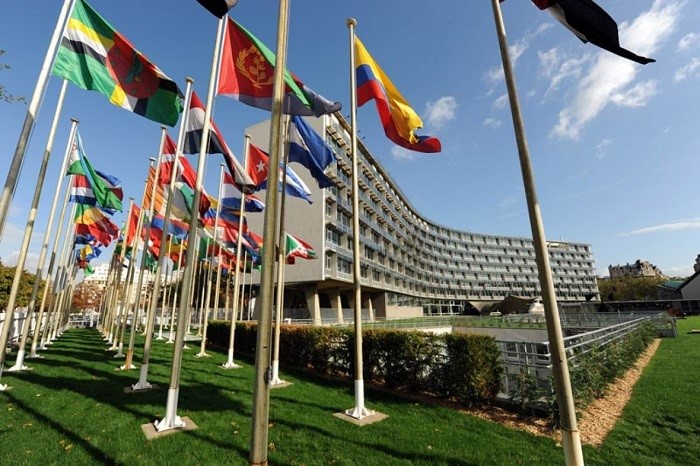 výstava českých památek v budově WHC UNESCO v Paříži23. – 30. 8. 2017Budova ředitelství UNESCO, 7, Place de Fontenoy, Paříž, Franciewww.hravyarchitekt.czZákladní informace Výstava:		Baroko očima dětí Charakteristika: 	Výstava českých památek v budově ředitelství UNESCO v PařížiOrganizátor: 		Hravý architekt z.s., ve spolupráci s WHC UNESCO (http://en.unesco.org/)Kurátor: 		Akad. arch. Ing. Miroslav Řepa (s odborným sborem)	  Partneři:	Hlavní město Praha
		Asociace krajů ČRZáštity:	František Václav Lobkowicz, ostravsko-opavské biskupstvíHlavní město Praha1. místopředsedkyně senátu Miluše HorskáStanislav Štěch, Ministerstvo školství, mládeže a tělovýchovy Ministerstvo pro místní rozvoj ČRMgr. Daniel Herman, ministr kulturyAsociace krajů ČRJosef Bernard, hejtman plzeňského krajeMartin Netolický, hejtman pardubického krajeMgr. Et Mgr. Lukáš Curylo, náměstek hejtmana moravskoslezského krajeKardinál Dominik Duka, Arcibiskupství Pražské
Mons. Jan Vokál, královéhradecké biskupstvíMons. Tomáš Holub, plzeňské biskupstvíMons. ThLic. Vojtěch Cirkle, brněnské biskupstvíMons. Joannes Baxant, litoměřické biskupstvíMons. Vlastimil Kročil, českobudějovické biskupstvíČeská komise pro UNESCONárodní památkový ústavÚčastníci výstavy:Hlavní město Praha – největší památková rezervace na seznamu UNESCOMěsto PlzeňMěsto Bělá nad RadbuzouMěsto DobřanyMěsto ChotěšovMěsto ChrudimMěsto LedniceMariánské lázněPlasyPraha 3Praha 6SušiceTachov											TěšanyValticeOstravaFrýdek - MístekCarlepont, FrancieNanterre, FrancieBamberg, NěmeckoŠiauliai, LitvaKobarid, SlovinskoPadova, ItálieCabo Frio RJ, BrazílieVoděrady, SlovenskoLima, PeruLomas del Chamizal, MexikoWrocŁav, PolskoNěkteré prezentované památkyBřevnovský klášter v Praze, keramický model vytvořen v DDM Praha 6
Věž Břevnovského kláštera v Praze, keramický model vytvořen v DDM Praha 6
Klášter na Bílé Hoře, kostel Panny Marie Vítězné, keramický model vytvořen v DDM Praha 6
Matyášova brána na Pražském Hradě, model zpracovaný DDM Praha 6Průčelí Kostela svatého Vojtěcha v OpavěMariánský sloup, Praha, původně na Staroměstském náměstíZámek Troja, Praha 7Palác Michny z Vacínova, Praha, Malá StranaMartinický palác, Praha, Hradčany
Šternberský palác, Praha, HradčanySv. Terezie, poprsí sochy Pokora, fragment, Kostel sv. Mikuláše, PrahaKostel sv. Mikuláše na Malé StraněZahrada Trojského zámku v PrazeVýstava Baroko očima dětí v PařížiVýstava uvedená vernisáží, kterou otevřela dne 24.8.2017 místopředsedkyně Senátu PČR Miluše Horská se konala ve spolupráci s UNESCO Centrem světového dědictví v budově hlavního sídla UNESCO. Mezinárodním expertům, kteří navštěvují a pracují v budově UNESCO tak byl představen mezinárodně vzdělávací, výtvarně-architektonický projekt s názvem Hravý architekt. Expozice představila výsledky projektu Hraví stavitelé chrámů, v němž prostřednictvím dětských kreseb ukázala významné památky a zajímavá místa z mnoha měst České republiky včetně Moravskoslezského kraje. Náplň výstavy tvořily originály obrázků, které děti malovaly na téma baroko, doprovázené modely a artefakty těchto národních památek, z nichž některé jsou historická umělecká díla sama o sobě. Součástí expozice bylo představení barokních památek Moravskoslezského kraje, dále zde byla vystavena unikátní maketa průčelí Kostela svatého Vojtěcha v Opavě, na jejímž zpracování se podílely děti z Gymnázia PORG Ostrava a také audiovizuální prezentace dětí ze škol Moravskoslezského kraje z uplynulých ročníků akcí Hravý architekt. Jednalo se o práce dětí ze ZŠ Ostrava, ZŠ Ostrava – Hrabůvka a ZŠ Frýdek – Místek. Dětské práce a barokní památky Moravskoslezského kraje doplnily informační panely s popisem každého místa, jeho historií a architektonickými fakty. Tato výstava představila i ostatní práce dětí z mezinárodní části projektu Hravý architekt, které se zúčastnilo 26 škol z 11 zemí z celého světa, prezentující například architektonické dědictví Peru, Brazílie, Italie, Mexika atd. Přínosem pro Moravskoslezský kraj je bezesporu to, že výstavu v budově UNESCO shlédla odborná a laická veřejnost včetně členů 189 delegací z celého světa, které v budově UNESCO sídlí. Fotodokumentace Výstavy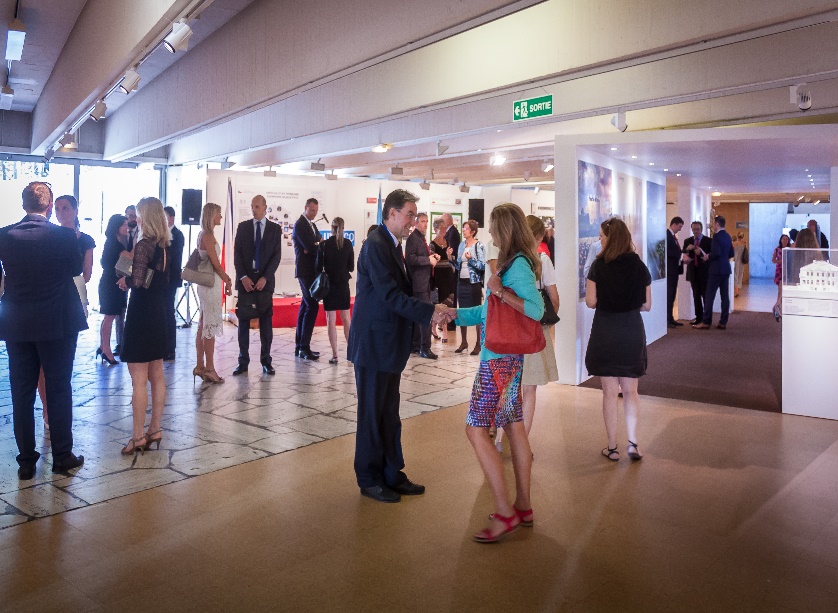 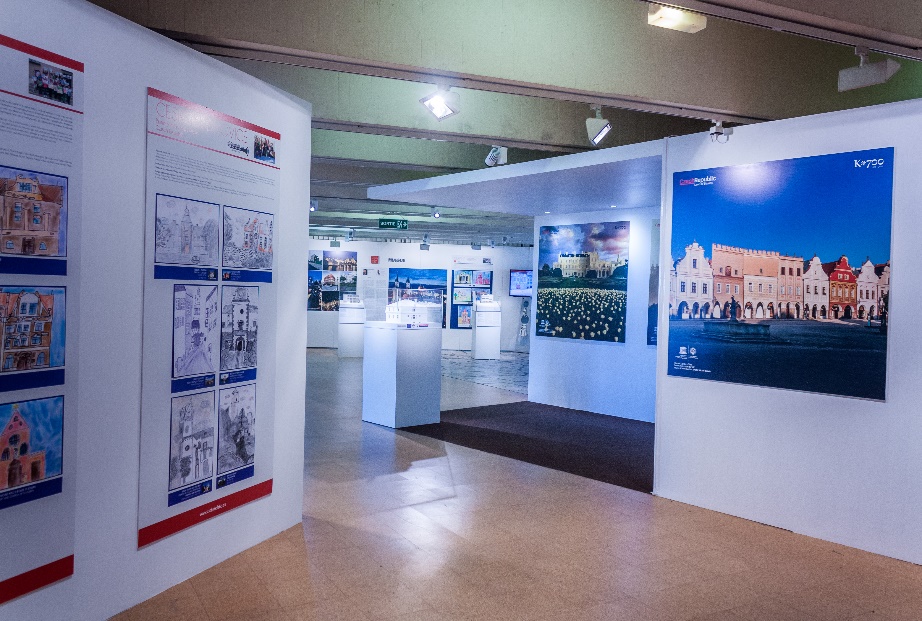 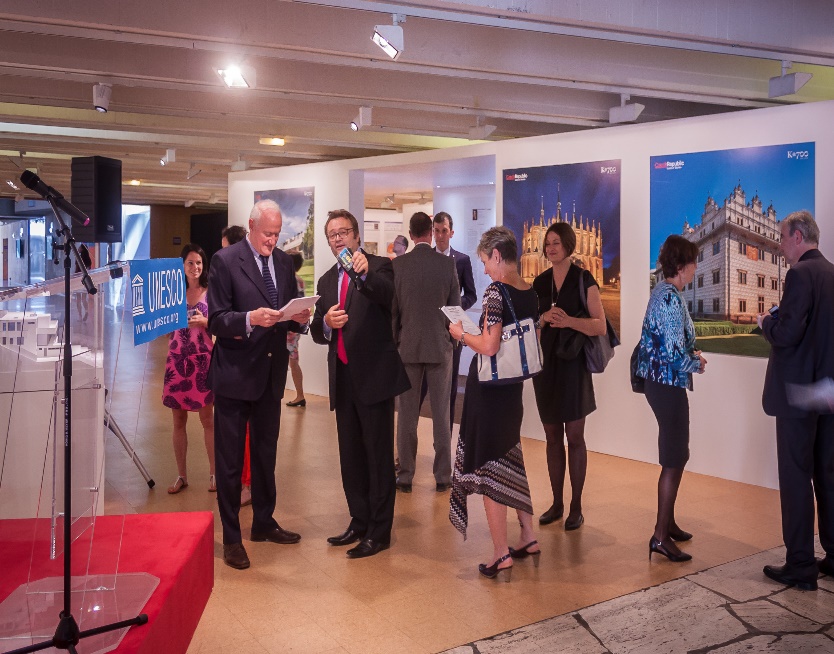 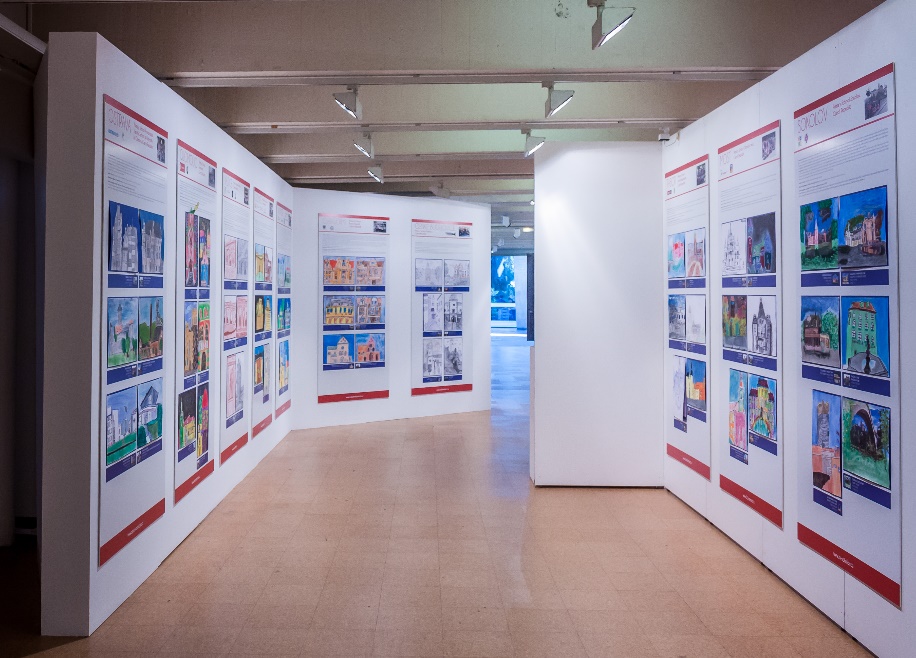 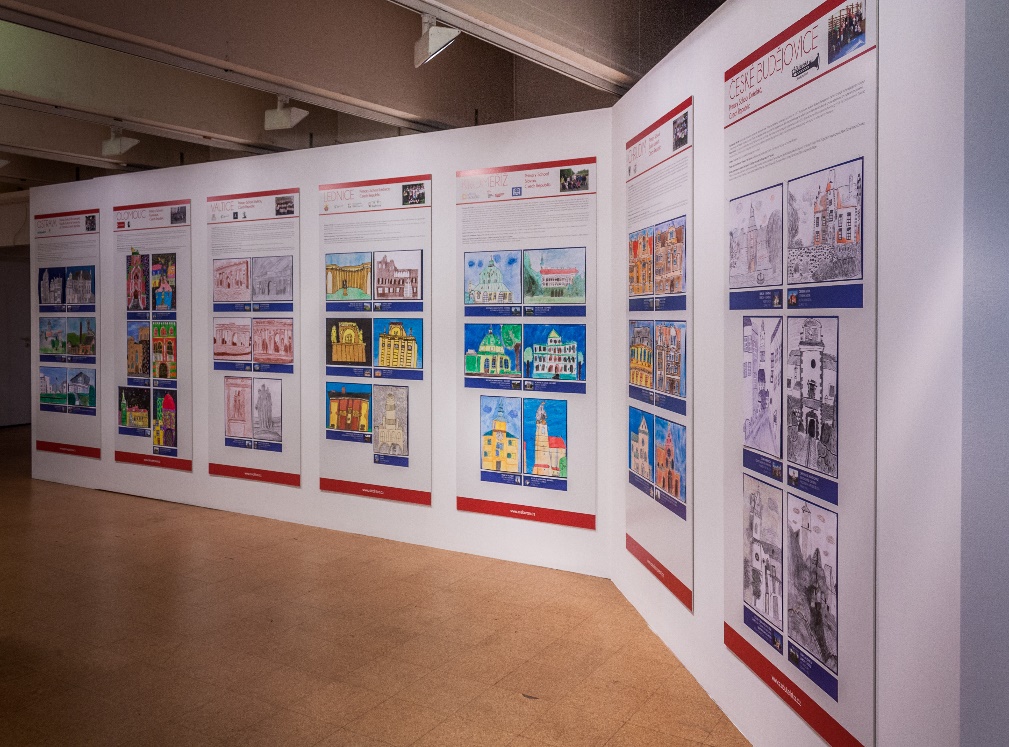 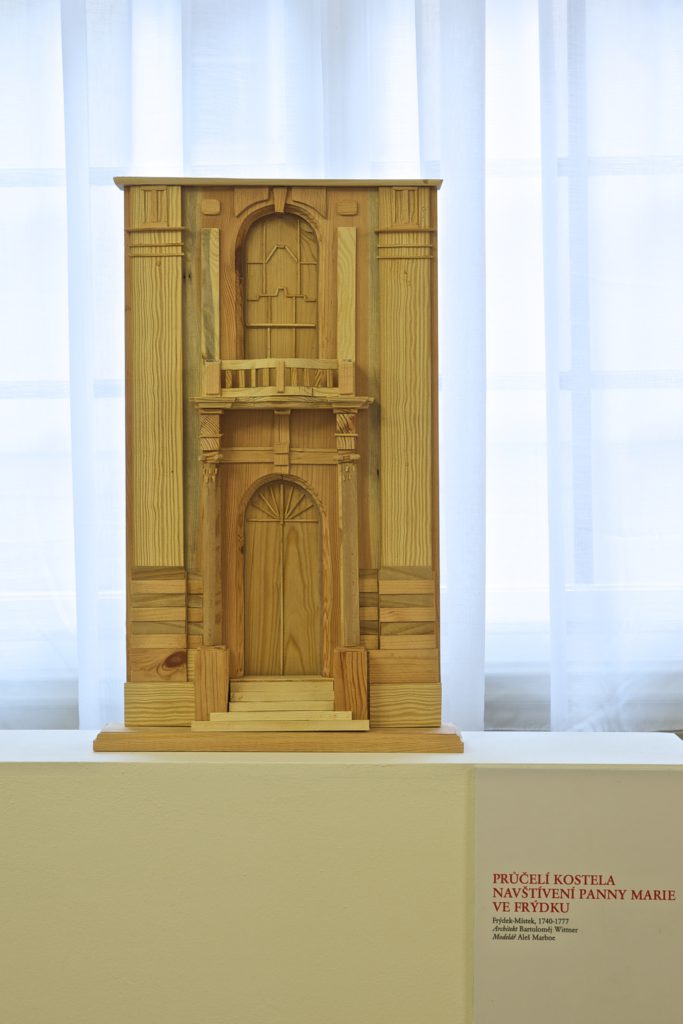 Plán výstavního prostoru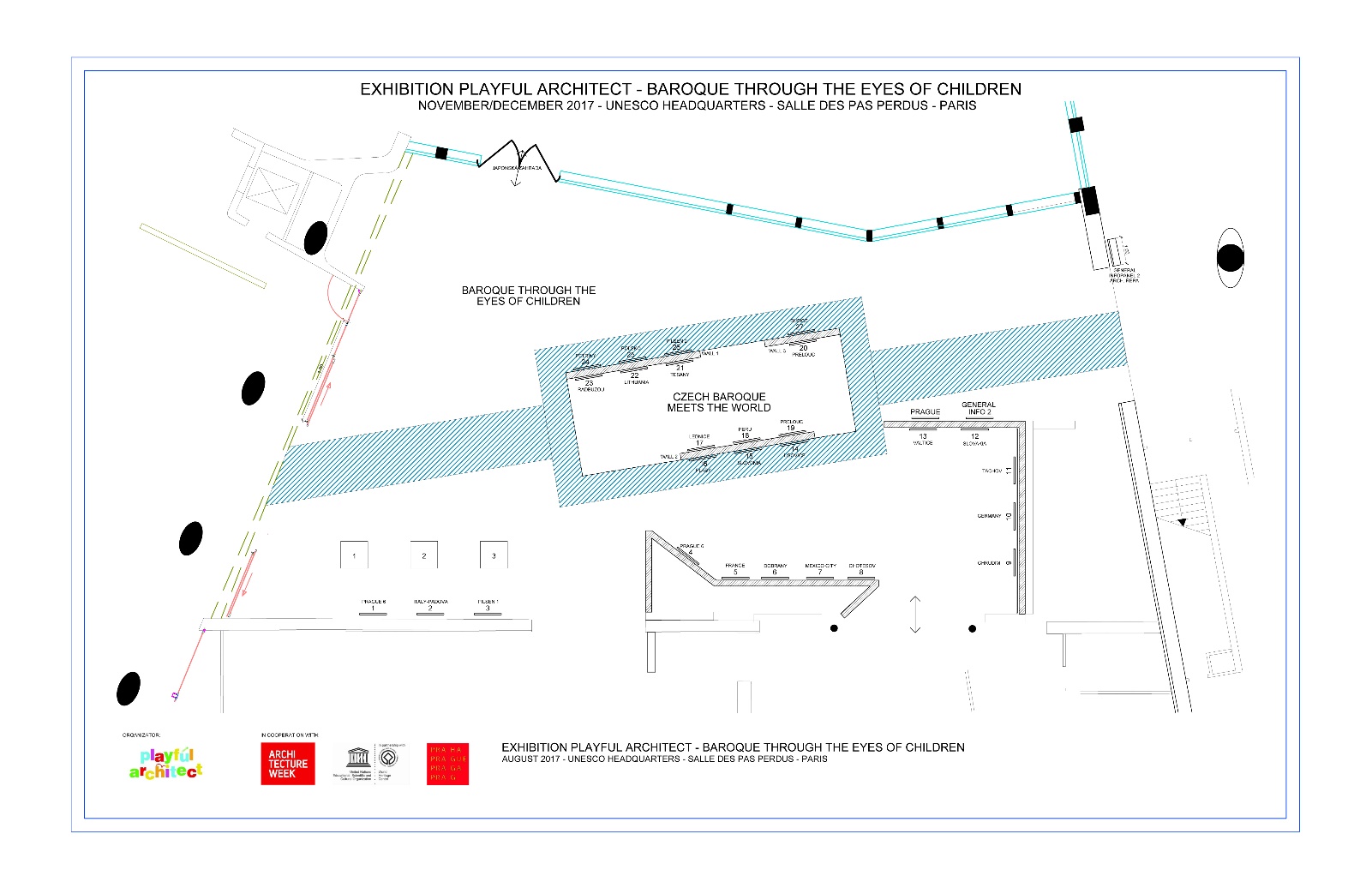 TiskovinyKatalog 						Plakát v budově UNESCO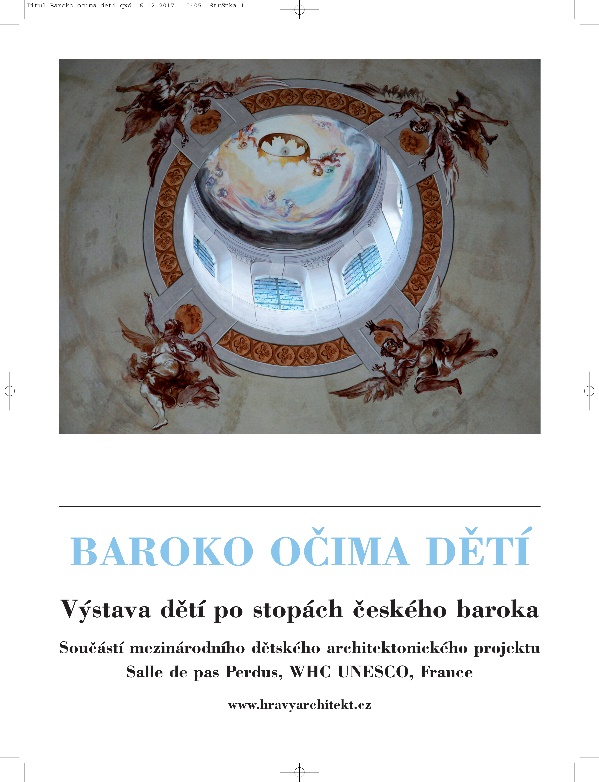 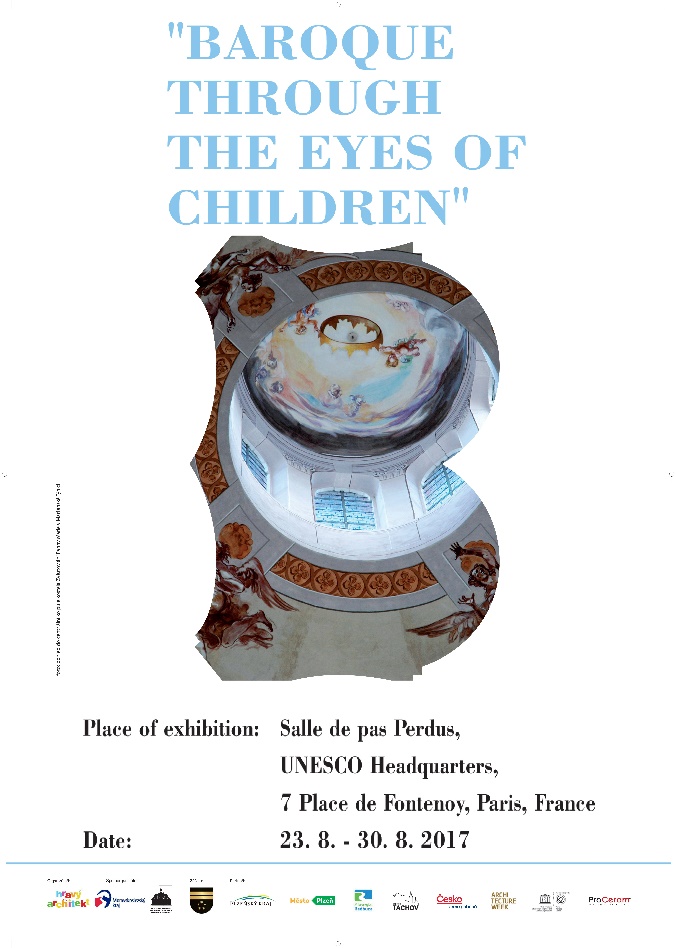 Pozvánka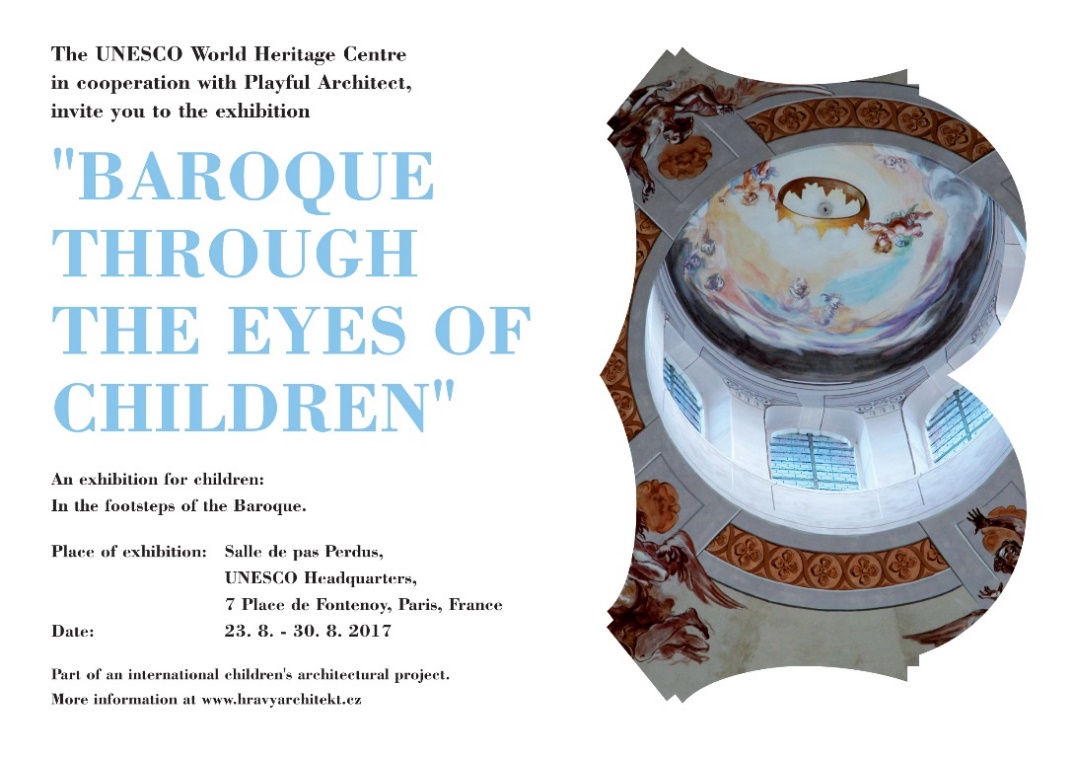 www.hravyarchitekt.cz